Zarząd Powiatu Wągrowieckiego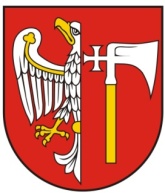 Starostwo Powiatowe, ul. Kościuszki 15, 62 - 100 Wągrowiec,tel. (67) 26 80 500, fax (67 ) 26 27 888, sekretariat (67) 26 20 168,e-mail: powiat@wagrowiec.pl, www.wagrowiec.pl.       INFORMACJA  O WYKONANIU  BUDŻETU  POWIATU  ZA  III  KWARTAŁY  2015 ROKUNa  podstawie art.37 ust. 1, pkt. 1 Ustawy o finansach publicznych  (Dz. U. z 2013r, poz.885 ze zm.), Zarząd Powiatu Wągrowieckiego informuje, że:zaplanowane dochody w kwocie 70.529.028 zł, w tym: dochody bieżące w kwocie 69.519.028 zł i dochody majątkowe w kwocie 1.010.000 zł, zostały zrealizowane w wysokości  55.521.679,07 zł, tj. 78,72 %,  w tym: dochody bieżące w kwocie 55.170.591,40 zł i dochody majątkowe w kwocie 351.087,67 zł;zaplanowane przychody z tytułu wolnych środków w kwocie 3.487.720 zł,  zostały zrealizowane w wysokości 3.887.720,04 zł, tj. 111,47 %,zaplanowane wydatki w kwocie 71.023.393 zł, zostały zrealizowane w kwocie 49.755.643,36 zł, tj. 70,06  %,zaplanowane rozchody z tytułu spłaty otrzymanych krajowych kredytów w kwocie 2.993.355 zł zostały zrealizowane w wysokości 2.245.016,25 zł, tj. 75 %.za III kwartały 2015r. odnotowano nadwyżkę w kwocie 5.766.035,71 zł, wobec zakładanego deficytu w kwocie 494.365 zł.DOCHODY	WYDATKI                           StarostaWągrowiec, dnia 23.10.2015r./Tomasz Kranc/DziałRozdziałParagrafŹródło dochodówPlanowane dochody na 2015 rok Planowane dochody na 2015 rok Planowane dochody na 2015 rok Wykonanie%DziałRozdziałParagrafŹródło dochodówOgółem w tym:w tym:Wykonanie%DziałRozdziałParagrafŹródło dochodówOgółem BieżącemajątkoweWykonanie%123456789010ROLNICTWO   I  ŁOWIECTWO 3 0503 0503 112,83 102,0601005Prace geodezyjno-urządzeniowe na potrzeby rolnictwa3 0003 0003 000,00100,002110Dotacje celowe otrzymane z budżetu państwa na zadania bieżące z zakresu administracji rządowej oraz inne zadania zlecone ustawami realizowane przez powiat3 0003 0003 000,00100,0001008Melioracje  wodne5050112,83225,662360Dochody jednostek samorządu terytorialnego związane z realizacją zadań z zakresu administracji  rządowej oraz innych zadań zleconych ustawami5050112,83225,66020LEŚNICTWO 287 804287 804212 367,7873,7902001Gospodarka leśna287 804287 804212 367,7873,792460Środki otrzymane od pozostałych jednostek zaliczanych do sektora finansów publicznych na realizację zadań bieżących jednostek zaliczanych do sektora finansów publicznych287 804287 804212 367,7873,79600TRANSPORT  I  ŁĄCZNOŚĆ831 585254 985576 000275 749,8033,1660014Drogi publiczne powiatowe831 585 254 985 576 000275 749,8033,160840Wpływy ze sprzedaży wyrobów9 0009 00010 908,72121,210870Wpływy ze sprzedaży składników majątkowych001 805,4000970Wpływy z różnych dochodów10 98510 98528 035,68 225,222710Dotacja celowa otrzymana z tytułu pomocy udzielanej między jednostkami samorządu terytorialnego na dofinansowanie własnych zadań bieżących235 000235 000235 000,00100,006300Dotacja celowa otrzymana z tytułu pomocy finansowej udzielanej między jednostkami samorządu terytorialnego na dofinansowanie własnych zadań inwestycyjnych i zakupów inwestycyjnych576 000576  0000,000,00700GOSPODARKA MIESZKANIOWA 1 457 0061 457 006900 856,1861,8370005Gospodarka gruntami i nieruchomościami1 457 0061 457 006900 856,18 61,832110Dotacje celowe otrzymane z budżetu państwa na zadania bieżące z zakresu administracji rządowej oraz inne zadania zlecone ustawami realizowane przez powiat369 599369 599131 325,0035,530750Dochody z najmu i dzierżawy składników majątkowych Skarbu Państwa, jednostek samorządu terytorialnego lub innych jednostek zaliczanych do sektora finansów publicznych oraz innych umów o podobnym charakterze464 907464 907335 493,4472,160470Wpływy z opłat za trwały zarząd, użytkowanie, służebności i użytkowanie wieczyste nieruchomości5 0005 0004 968,2699,370920Pozostałe odsetki0,000,00879,740,000970Wpływy z różnych dochodów0,000,001 745,000,002360Dochody jednostek samorządu terytorialnego związane z realizacją zadań z zakresu administracji  rządowej oraz innych zadań zleconych ustawami617 500617 500426 444,7469,06710DZIAŁALNOŚĆ USŁUGOWA  1 333 5601 333 560956 195,6571,7071005Prace geologiczne (nieinwestycyjne)4 0004 0003 815,2095,382110Dotacje celowe otrzymane z budżetu państwa na zadania bieżące z zakresu administracji rządowej oraz inne zadania zlecone ustawami realizowane przez powiat4 0004 0003 815,2095,3871012Ośrodki dokumentacji geodezyjnej i kartograficznej770 000770 000492 249,6463,930690Wpływy z różnych opłat770 000770 000492 160,4063,920920Pozostałe odsetki0,000,0089,240,0071013Prace geodezyjne  i kartograficzne (nieinwestycyjne)156 000156 000158 385,81101,532110Dotacje celowe otrzymane z budżetu państwa na zadania bieżące z zakresu administracji rządowej oraz inne zadania zlecone ustawami realizowane przez powiat156 000156 000156 000,00100,002360Dochody jednostek samorządu terytorialnego związane z realizacją zadań z zakresu administracji  rządowej oraz innych zadań zleconych ustawami0,000,002 385,810,0071014Opracowania geodezyjne i kartograficzne1 5001 5001 500,00 100,002110Dotacje celowe otrzymane z budżetu państwa na zadania bieżące z zakresu administracji rządowej oraz inne zadania zlecone ustawami realizowane przez powiat1 5001 5001 500,00100,0071015Nadzór budowlany402 060402 060300 245,0074,682110Dotacje celowe otrzymane z budżetu państwa na zadania bieżące z zakresu administracji rządowej oraz inne zadania zlecone ustawami realizowane przez powiat402 000402 000300 200,0074,680970Wpływy z różnych dochodów      606045,0075,00750ADMINISTRACJA  PUBLICZNA1 104 703882 703222 0001 162 240,41105,2175011Urzędy wojewódzkie116 156116 15687 120,00 75,002110Dotacje celowe otrzymane z budżetu państwa na zadania bieżące z zakresu administracji rządowej oraz inne zadania zlecone ustawami realizowane przez powiat116 156116 15687 120,0075,0075020Starostwa powiatowe22 81222 812110 291,28483,480690Wpływy z różnych opłat2 5002 5003 020,00120,800900Odsetki od dotacji oraz płatności: wykorzysta-nych niezgodnie z przeznaczeniem lub wykorzystanych z naruszeniem procedur, o których mowa w art. 184 ustawy, pobranych nienależnie lub w nadmiernej wysokości0,000,0024,000,000970Wpływy z różnych dochodów16 31216 312103 247,28632,9575045Kwalifikacja wojskowa20 00020 00019 090,8195,452110Dotacje celowe otrzymane z budżetu państwa na zadania bieżące z zakresu administracji rządowej oraz inne zadania zlecone ustawami realizowane przez powiat18 00018 00017 280,8196,002120Dotacje celowe otrzymane z budżetu państwa na zadania bieżące realizowane przez powiat na podstawie porozumień z organami administracji rządowej2 0002 0001 810,0090,5075095Pozostała działalność945 735 723 735222 000945 738,32100,002007Dotacje celowe w ramach programów finansowanych z udziałem środków europejskich oraz środków, o których mowa w art. 5 ust. 1pkt. 3 oraz ust. 3 pkt. 5 i 6 ustawy, lub płatności w ramach budżetu środków europejskich, z wyłączeniem dochodów klasyfikowanych w paragrafie 205723 735723 735723 738,32100,006207Dotacje celowe w ramach programów finansowanych z udziałem środków europejskich oraz środków, o których mowa w art. 5 ust. 1pkt. 3 oraz ust. 3 pkt. 5 i 6 ustawy, lub płatności w ramach budżetu środków europejskich, z wyłączeniem dochodów klasyfikowanych w paragrafie 625222 000222 000222 000,00100,00754BEZPIECZEŃSTWO PUBLICZNE  I  OCHRONA PRZECIWPOŻAROWA3 569 8323 358 432211 4002 948 899,2082,6175405Komendy powiatowe Policji0,000,0037,860,002910Wpływy ze zwrotów dotacji oraz płatności, w tym wykorzystanych niezgodnie z przeznaczeniem lub wykorzystanych z naruszeniem procedur, o których mowa w art. 184 ustawy, pobranych nienależnie lub w nadmiernej wysokości0,000,0037,860,0075411Komendy powiatowe Państwowej Straży Pożarnej3 569 8323 358 432211 400 2 948 861,3482,612110Dotacje celowe otrzymane z budżetu państwa na zadania bieżące z zakresu administracji rządowej oraz inne zadania zlecone ustawami realizowane przez powiat3 347 5803 347 5802 811 691,0083,990970Wpływy z różnych dochodów800800729,4891,192360Dochody jednostek samorządu terytorialnego związane z realizacją zadań z zakresu administracji  rządowej oraz innych zadań zleconych ustawami525240,8678,582440Dotacje otrzymane z państwowych funduszy celowych na realizację zadań bieżących jednostek sektora finansów publicznych10 00010 00010 000,00100,006260Dotacje otrzymane z państwowych funduszy celowych na finansowanie lub dofinansowanie kosztów realizacji inwestycji i zakupów inwestycyjnych jednostek sektora finansów publicznych211 400211 400126 400,0059,79756DOCHODY OD OSÓB  PRAWNYCH, OD OSÓB FIZYCZNYCH I  OD INNYCH JEDNOSTEK  NIEPOSIADAJĄCYCH OSOBOWOŚCI  PRAWNEJ  ORAZ  WYDATKI  ZWIĄZANE  Z  ICH POBOREM11 892 62211 892 6228 818 759,8374,1575618Wpływy z innych opłat stanowiących dochody jednostek samorządu terytorialnego na podstawie ustaw2 441 1002 441 1002 099 593,8486,010420Wpływy z opłaty komunikacyjnej2 052 0002 052 0001 575 503,0076,780460Wpływy z opłaty eksploatacyjnej0,000,007 518,400,000490Wpływy z innych lokalnych opłat pobieranych przez jednostki samorządu terytorialnego na podstawie odrębnych ustaw389 100389 100515 290,03132,430570Grzywny, mandaty i inne kary pieniężne od osób fizycznych0,000,00400,000,000690Wpływy z różnych opłat0,000,0032,000,000910Odsetki od nieterminowych wpłat z tytułu podatków i opłat0,000,00556,210,000920Pozostałe odsetki0,000,00294,200,0075622Udziały powiatów w podatkach stanowiących dochód budżetu państwa9 451 5229 451 5226 719 165,9971,090010Podatek dochodowy od osób fizycznych9 251 5229 251 5226 566 403,00 70,980020Podatek dochodowy od osób prawnych200 000200 000152 762,9976,38758RÓŻNE ROZLICZENIA   39 645 26939 645 26932 740 671,9382,5875801Część oświatowa subwencji ogólnej dla jednostek samorządu terytorialnego31 454 15731 454 15726 638 589,0084,692920Subwencje ogólne z budżetu państwa31 454 15731 454 15726 638 589,0084,6975803Część wyrównawcza subwencji ogólnej dla powiatów6 503 5216 503 5214 877 640,0075,002920Subwencje ogólne z budżetu państwa6 503 5216 503 5214 877 640,0075,0075814Różne rozliczenia finansowe151 440151 44072 325,93 47,760920Pozostałe odsetki151 440151 44072 325,9347,7675832Część równoważąca subwencji ogólnej dla powiatów1 536 1511 536 1511 152 117,0075,002920Subwencje ogólne z budżetu państwa1 536 1511 536 1511 152 117,0075,00801OŚWIATA  I  WYCHOWANIE  1 140 5441 140 544804 076,7870,5080120Licea ogólnokształcące84 53384 53370 924,8983,900920Pozostałe zadania0,000,001 188,640,000970Wpływy z różnych dochodów84 53384 53369 736,2582,5080130Szkoły zawodowe	519 858519 858378 169,0172,740690Wpływy z różnych opłat0,000,00452,000,000830Wpływy z usług0,000,00610,000,000840Wpływy ze sprzedaży wyrobów0,000,001 623,250,000920Pozostałe odsetki0,000,00125,530,000970Wpływy z różnych dochodów  449 582449 582327 358,2372,812310Dotacje celowe otrzymane z gminy na zadania bieżące realizowane na podstawie porozumień (umów) między jednostkami samorządu terytorialnego70 27670 27648 000,0068,3080140Centra kształcenia ustawicznego i praktycznego oraz ośrodki dokształcania zawodowego147 600147 60088 400,0059,890970Wpływy z różnych dochodów   144 000144 00084 800,0058,892320Dotacje celowe otrzymane z powiatu na zadania bieżące realizowane na podstawie porozumień (umów) między jednostkami samorządu terytorialnego3 6003 6003 600,00100,0080148Stołówki szkolne i przedszkolne281 984281 984190 858,0067,680830Wpływy z usług281 984281 984190 858,0067,6880195Pozostała działalność106 569106 56975 724,8871,062007Dotacje celowe w ramach programów finansowanych z udziałem środków europejskich oraz środków, o których mowa w art. 5 ust. 1pkt. 3 oraz ust. 3 pkt. 5 i 6 ustawy, lub płatności w ramach budżetu środków europejskich, z wyłączeniem dochodów klasyfikowanych w paragrafie 20590 58490 58464 366,1571,062009Dotacje celowe w ramach programów finansowanych z udziałem środków europejskich oraz środków, o których mowa w art. 5 ust. 1pkt. 3 oraz ust. 3 pkt. 5 i 6 ustawy, lub płatności w ramach budżetu środków europejskich, z wyłączeniem dochodów klasyfikowanych w paragrafie 20515 98515 98511 358,7371,06851OCHRONA   ZDROWIA   2 589 5162 589 5161 697 598,0065,5685154Przeciwdziałanie alkoholizmowi65 41365 41365 413,00100,002330Dotacje celowe otrzymane od samorządu województwa na zadania bieżące realizowane na podstawie porozumień (umów) między jednostkami samorządu terytorialnego65 41365 41365 413,00100,0085156Składki na ubezpieczenie zdrowotne oraz świadczenia dla osób nieobjętych obowiązkiem ubezpieczenia zdrowotnego2 524 1032 524 1031 632 185,0064,662110Dotacje celowe otrzymane z budżetu państwa na zadania bieżące z zakresu administracji rządowej oraz inne zadania zlecone ustawami realizowane przez powiat  2 524 1032 524 1031 632 185,0064,66852POMOC  SPOŁECZNA4 246 5314 246 5313 073 417,2472,3785201Placówki opiekuńczo – wychowawcze1 085 9121 085 912710 635,8465,440680Wpływy od rodziców  z tytułu  opłaty za pobyt dziecka w pieczy zastępczej3 0003 0001 368,6545,620830Wpływy z usług70 91270 912185 901,46262,160970Wpływy z różnych dochodów170170180,27106,042320Dotacje celowe otrzymane z powiatu na zadania bieżące realizowane na podstawie porozumień (umów) między jednostkami samorządu terytorialnego1 011 8301 011 830523 185,4651,7185202Domy pomocy społecznej2 248 1422 248 1421 709 339,4476,032130Dotacje celowe otrzymane z budżetu państwa na realizację bieżących zadań własnych powiatu394 072394 072312 168,0079,220830Wpływy z usług1 824 5401 824 5401 377 592,2675,500970Wpływy z różnych dochodów19 53019 53019 579,18100,252460Środki otrzymane od pozostałych jednostek zaliczanych do sektora finansów publicznych na realizację zadań bieżących jednostek zaliczanych do sektora finansów publicznych10 00010 0000,000,0085204Rodziny zastępcze910 827910 827652 331,0371,620680Wpływy od rodziców  z tytułu opłaty za pobyt dziecka w pieczy zastępczej7 000 7 0001 850,3126,430830Wpływy z usług190 470190 470129 392,9167,930970Wpływy z różnych dochodów0,000,001 577,680,002110Dotacje celowe otrzymane z budżetu państwa na zadania bieżące z zakresu administracji rządowej oraz inne zadania zlecone ustawami realizowane przez powiat12 00012 0009 000,0075,002130Dotacje celowe otrzymane z budżetu państwa na realizację bieżących zadań własnych powiatu33 16833 16833 168,00100,002320Dotacje celowe otrzymane z powiatu na zadania bieżące realizowane na podstawie  porozumień (umów) między jednostkami samorządu terytorialnego668 189668 189477 343,0371,4485218Powiatowe centra pomocy rodzinie150150190,00 126,670970Wpływy z różnych dochodów150150190,00 126,6785220Jednostki specjalistycznego poradnictwa, mieszkania chronione i ośrodki interwencji kryzysowej1 5001 500920,0361,340970Wpływy z różnych dochodów1 5001 500920,0361,34853POZOSTAŁE  ZADANIA  W  ZAKRESIE POLITYKI SPOŁECZNEJ944 460944 460750 429,1779,4685321Zespoły do spraw orzekania o niepełnosprawności198 996198 996155 188,8177,992110Dotacje celowe otrzymane z budżetu państwa na zadania bieżące z zakresu administracji rządowej oraz inne zadania zlecone ustawami realizowane przez powiat 198 538198 538154 691,0077,922360Dochody jednostek samorządu terytorialnego związane z realizacją zadań z zakresu administracji rządowej oraz innych zadań zleconych ustawami458458497,81108,6985322Fundusz Pracy   657 600657 600539 800,0082,092690Środki z Funduszu Pracy otrzymane przez powiat z przeznaczeniem na finansowanie kosztów wynagrodzenia i składek na ubezpieczenia społeczne pracowników powiatowego urzędu pracy657 600657 600539 800,0082,0985324Państwowy  Fundusz  Rehabilitacji Osób Niepełnosprawnych30 00030 00021 000,0070,000970Wpływy z różnych dochodów30 00030 00021 000,0070,0085333Powiatowe urzędy pracy43 46443 46422 596,3551,990970Wpływy z różnych dochodów43 46443 46422 596,3551,9985334Pomoc dla repatriantów14 40014 40011 840,0182,222110Dotacje celowe otrzymane z budżetu państwa na zadania bieżące z zakresu administracji rządowej oraz inne zadania zlecone ustawami realizowane przez powiat14 40014 40011 840,0182,2285395Pozostała działalność0,000,004,000,000900Odsetki od dotacji oraz płatności: wykorzystanych niezgodnie z przeznaczeniem lub wykorzystanych z naruszeniem procedur, o których mowa w art. 184 ustawy, pobranych nienależnie lub w nadmiernej wysokości0,000,004,000,00854EDUKACYJNA  OPIEKA  WYCHOWAWCZA1 081 8931 081 8930,00877 859,6281,1485403Specjalne ośrodki szkolno - wychowawcze37 94437 94426 810,3870,660690Wpływy z różnych opłat35 26435 26423 527,5066,720920Pozostałe odsetki0,000,0018,52 0,000970Wpływy z różnych dochodów2 6802 6803 264,36121,8085406Poradnie psychologiczno – pedagogiczne, w tym poradnie specjalistyczne29 42429 42419 219,0965,320870Wpływy ze sprzedaży składników majątkowych0,000103,320,000970Wpływy z różnych dochodów29 42429 42419 115,7764,9785407Placówki wychowania pozaszkolnego343427,00  79,410970Wpływy z różnych dochodów343427,0079,4185410Internaty i bursy szkolne832 203832 203668 134,6380,290830Wpływy z usług551 105551 105457 091,7082,940920Pozostałe odsetki0,000,00152,050,000970Wpływy z różnych dochodów281 098281 098210 890,8875,0285420Młodzieżowe ośrodki wychowawcze81 40481 40455 833,7668,590690Wpływy z różnych opłat49 20049 20033 690,0068,470830Wpływy z usług5 0005 0002 032,4740,650870Wpływy ze sprzedaży majątku00778,950,000970Wpływy z różnych dochodów27 20427 20419 332,3471,0685421Młodzieżowe ośrodki socjoterapii100 884100 884107 834,76106,890690Wpływy z różnych opłat100 500100 500105 262,19104,740920Pozostałe odsetki0,000,002 231,64 0,000970Wpływy z różnych dochodów384384340,9388,78900GOSPODARKA KOMUNALNA I OCHRONA ŚRODOWISKA360 200360 200260 744,6572,3790019Wpływy i wydatki związane z gromadzeniem środków z opłat za korzystanie ze środowiska350 500350 500258 120,2773,640580Grzywny i inne kary pieniężne od osób prawnych i innych jednostek organizacyjnych500500632,20126,440690Wpływy z różnych opłat350 000350 000257 488,0773,5790095Pozostała działalność9 7009 7002 624,3827,062460Środki otrzymane od pozostałych jednostek zaliczanych do sektora finansów publicznych na realizację zadań bieżących jednostek zaliczanych do sektora finansów publicznych9 7009 7002 624,3827,06921KULTURA I OCHRONA DZIEDZICTWA NARODOWEGO40 45340 45338 700,0095,6792120Ochrona zabytków i opieka nad zabytkami31 44531 44531 445,00100,000900Odsetki od dotacji oraz płatności: wykorzystanych niezgodnie z przeznaczeniem lub wykorzystanych z naruszeniem procedur, o których mowa w art. 184 ustawy, pobranych nienależnie lub w nadmiernej wysokości1 9451 9451 945,00100,002910Wpływy ze zwrotów dotacji oraz płatności, w tym wykorzystanych niezgodnie z przeznaczeniem lub wykorzystanych z naruszeniem procedur, o których mowa w art. 184 ustawy, pobranych nienależnie lub w nadmiernej wysokości29 50029 50029 500,00100,0092195Pozostała działalność9 0089 0087 255,0080,542700Środki na dofinansowanie własnych zadań bieżących gmin (związków gmin), powiatów (związków powiatów), samorządów województw, pozyskane z innych źródeł4 0004 0007 255,0080,54OGÓŁEM  DOCHODYOGÓŁEM  DOCHODY70 529 02869 519 0281 010 00055 521 679,0778,722007Dotacje celowe w ramach programów finansowanych z udziałem środków europejskich oraz środków, o których mowa w art. 5 ust. 1pkt. 3 oraz ust. 3 pkt. 5 i 6 ustawy, lub płatności w ramach budżetu środków europejskich, z wyłączeniem dochodów klasyfikowanych w paragrafie 205814 319814 319788 104,4796,782009 Dotacje celowe w ramach programów finansowanych z udziałem środków europejskich oraz środków, o których mowa w art. 5 ust. 1pkt. 3 oraz ust. 3 pkt. 5 i 6 ustawy, lub płatności w ramach budżetu środków europejskich, z wyłączeniem dochodów klasyfikowanych w paragrafie 20515 98515 98511 358,7371,062110Dotacje celowe otrzymane z budżetu państwa na zadania bieżące z zakresu administracji rządowej oraz inne zadania zlecone ustawami realizowane przez powiat7 166 8767 166 8765 319 632,8274,232120Dotacje celowe otrzymane z budżetu państwa na zadania bieżące realizowane przez powiat na podstawie porozumień z organami administracji   rządowej2 0002 0001 810,0090,502130Dotacje celowe otrzymane z budżetu państwa na realizację bieżących zadań własnych powiatu427 240427 240345 336,00 87,632310Dotacje celowe otrzymane z gminy na zadania bieżące realizowane na podstawie porozumień (umów) między jednostkami samorządu terytorialnego70 27670 27648 000,0068,222320Dotacje celowe otrzymane z powiatu na zadania bieżące realizowane na podstawie porozumień (umów) między jednostkami samorządu terytorialnego1 683 6191 683 6191 004 128,4959,642330Dotacje celowe otrzymane od samorządu województwa na zadania bieżące realizowane na podstawie porozumień (umów) między jednostkami samorządu terytorialnego65 41365 41365 413,00100,002440Dotacje otrzymane z państwowych funduszy celowych na realizację zadań bieżących jednostek sektora finansów  publicznych10 00010 00010 000,00100,002710Dotacja celowa otrzymana z tytułu pomocy finansowej udzielanej między jednostkami samorządu terytorialnego na dofinansowanie własnych zadań bieżących235 000235 000235 000,00100,002910Wpływy ze zwrotów dotacji oraz płatności, w tym wykorzystanych niezgodnie z przeznaczeniem lub wykorzystanych z naruszeniem procedur, o których mowa w art. 184 ustawy, pobranych nienależnie lub w nadmiernej wysokości29 50029 50029 537,86100,132920Subwencje ogólne z budżetu państwa39 493 82939 493 82932 668 346,00 82,726207Dotacje celowe w ramach programów finansowanych z udziałem środków europejskich oraz środków, o których mowa w art. 5 ust. 1pkt. 3 oraz ust. 3 pkt. 5 i 6 ustawy, lub płatności w ramach budżetu środków europejskich, z wyłączeniem dochodów klasyfikowanych w paragrafie 625222 000222 000222 0000,00100,006260Dotacje otrzymane z państwowych funduszy celowych na finansowanie lub dofinansowanie kosztów realizacji inwestycji i zakupów inwestycyjnych jednostek sektora finansów publicznych211 400211 400126 400,0059,796300Dotacja celowa otrzymana z tytułu pomocy finansowej udzielanej między jednostkami samorządu terytorialnego na dofinansowanie własnych zadań inwestycyjnych i zakupów inwestycyjnych576 600576 6000,000,00Dochody pozyskane z innych źródeł978 112978 112766 047,16 78,32Dochody własne18 526 85918 526 85913 880 564,54 74,92DziałRozdziała) Planb) wykonaniec) %z tego:z tego:z tego:z tego:z tego:z tego:z tego:z tego:z tego:z tego:z tego:z tego:z tego:DziałRozdziała) Planb) wykonaniec) %wydatkibieżącez tego:z tego:z tego:z tego:z tego:z tego:z tego:wydatkiz tego:w tym:w tym:w tym:DziałRozdziała) Planb) wykonaniec) %wydatkibieżącewydatkijednostekbudżetowychw tym na:w tym na:dotacje nazadania bieżąceŚwiadczenia na rzecz osóbfizycznychwydatki na  programy finansowane z udziałem środ-ków, o któ-rych mowa w art.5 ust 1 pkt 2 i 3 uofpobsługadługumajątkoweinwestycje i zakupy inwesty-cyjne na  programy finansowane z udziałem środków, o których mowa w art.5 ust 1 pkt 2 i 3 uofpna  programy finansowane z udziałem środków, o których mowa w art.5 ust 1 pkt 2 i 3 uofpna  programy finansowane z udziałem środków, o których mowa w art.5 ust 1 pkt 2 i 3 uofpDziałRozdziałNazwaNazwaa) Planb) wykonaniec) %wydatkibieżącewydatkijednostekbudżetowychWynagrodze-nia i składki od nichnaliczanewydatki związane z realizacją ichstatutowychzadańdotacje nazadania bieżąceŚwiadczenia na rzecz osóbfizycznychwydatki na  programy finansowane z udziałem środ-ków, o któ-rych mowa w art.5 ust 1 pkt 2 i 3 uofpobsługadługuinwestycje i zakupy inwesty-cyjne na  programy finansowane z udziałem środków, o których mowa w art.5 ust 1 pkt 2 i 3 uofpna  programy finansowane z udziałem środków, o których mowa w art.5 ust 1 pkt 2 i 3 uofpna  programy finansowane z udziałem środków, o których mowa w art.5 ust 1 pkt 2 i 3 uofpDziałRozdziała) Planb) wykonaniec) %wydatkibieżącewydatkijednostekbudżetowychWynagrodze-nia i składki od nichnaliczanewydatki związane z realizacją ichstatutowychzadańdotacje nazadania bieżąceŚwiadczenia na rzecz osóbfizycznychwydatki na  programy finansowane z udziałem środ-ków, o któ-rych mowa w art.5 ust 1 pkt 2 i 3 uofpobsługadługuinwestycje i zakupy inwesty-cyjne na  programy finansowane z udziałem środków, o których mowa w art.5 ust 1 pkt 2 i 3 uofpna  programy finansowane z udziałem środków, o których mowa w art.5 ust 1 pkt 2 i 3 uofpna  programy finansowane z udziałem środków, o których mowa w art.5 ust 1 pkt 2 i 3 uofpDziałRozdziała) Planb) wykonaniec) %wydatkibieżącewydatkijednostekbudżetowychWynagrodze-nia i składki od nichnaliczanewydatki związane z realizacją ichstatutowychzadańdotacje nazadania bieżąceŚwiadczenia na rzecz osóbfizycznychwydatki na  programy finansowane z udziałem środ-ków, o któ-rych mowa w art.5 ust 1 pkt 2 i 3 uofpobsługadługuinwestycje i zakupy inwesty-cyjne na  programy finansowane z udziałem środków, o których mowa w art.5 ust 1 pkt 2 i 3 uofpna  programy finansowane z udziałem środków, o których mowa w art.5 ust 1 pkt 2 i 3 uofpna  programy finansowane z udziałem środków, o których mowa w art.5 ust 1 pkt 2 i 3 uofpDziałRozdziała) Planb) wykonaniec) %wydatkibieżącewydatkijednostekbudżetowychWynagrodze-nia i składki od nichnaliczanewydatki związane z realizacją ichstatutowychzadańdotacje nazadania bieżąceŚwiadczenia na rzecz osóbfizycznychwydatki na  programy finansowane z udziałem środ-ków, o któ-rych mowa w art.5 ust 1 pkt 2 i 3 uofpobsługadługuinwestycje i zakupy inwesty-cyjne na  programy finansowane z udziałem środków, o których mowa w art.5 ust 1 pkt 2 i 3 uofpna  programy finansowane z udziałem środków, o których mowa w art.5 ust 1 pkt 2 i 3 uofpna  programy finansowane z udziałem środków, o których mowa w art.5 ust 1 pkt 2 i 3 uofpDziałRozdziała) Planb) wykonaniec) %wydatkibieżącewydatkijednostekbudżetowychWynagrodze-nia i składki od nichnaliczanewydatki związane z realizacją ichstatutowychzadańdotacje nazadania bieżąceŚwiadczenia na rzecz osóbfizycznychwydatki na  programy finansowane z udziałem środ-ków, o któ-rych mowa w art.5 ust 1 pkt 2 i 3 uofpobsługadługuinwestycje i zakupy inwesty-cyjne na  programy finansowane z udziałem środków, o których mowa w art.5 ust 1 pkt 2 i 3 uofpna  programy finansowane z udziałem środków, o których mowa w art.5 ust 1 pkt 2 i 3 uofpna  programy finansowane z udziałem środków, o których mowa w art.5 ust 1 pkt 2 i 3 uofp010Rolnictwo i łowiectwoabc46 00040 000,0086,9646 00040 000,0086,966 0000,000,00 6 0000,000,00 40 00040 000,00100,0001005Prace geodezyjno – urządzeniowe na potrzeby rolnictwa ab c6 0000,000,006 0000,000,006 0000,000,006 0000,000,0001009Spółki wodneabc40 00040 000,00100,0040 00040 000,00100,0040 00040 000,00100,00020Leśnictwoabc335 004235 821,1670,39335 004235 821,1670,394 8863 663,9074,974 8863 663,9074,97 47 20023 453,3849,69282 918208 703,8873,7702001Gospodarka leśnaabc287 804212 367,7873,79287 804212 367,7873,794 8863 663,9074,974 8863 663,9074,97282 918208 703,8873,7720002Nadzór nad gospodarką leśnąabc47 20023 453,3849,6947 20023 453,3849,6947 20023 453,3849,69600Transport i łącznośćabc5 751 5703 191 011,3255,483 831 2502 685 811,3270,10 3 796 7652 662 857,0270,13965 345675 434,8469,972 831 4201 987 422,1870,191 0000,000,00  17 0855 554,52 32,51 17 400 17 399,78100,001 919 320505 200,0026,321 919 320505 200,0026,32600Transport i łącznośćabc5 751 5703 191 011,3255,483 831 2502 685 811,3270,10 3 796 7652 662 857,0270,13965 345675 434,8469,972 831 4201 987 422,1870,191 0000,000,00  17 0855 554,52 32,51 17 400 17 399,78100,001 919 320505 200,0026,321 919 320505 200,0026,3260014Drogi publiczne powiatoweabc5 294 1702 733 611,5451,633 813 8502 668 411,5469,973 796 7652 662 857,0270,13965 345675 434,8469,972 831 4201 987 422,1870,191 0000,000,00 17 0855 554,52 32,511 479 32065 200,004,411 479 32065 200,004,4160016Drogi publiczne gminnea b c440 0000,000,00440 000440 000,00100,00440 000440 000,00100,0060095Pozostała działalnośća b c17 40017 399,78100,0017 40017 399,78100,0017 40017 399,78100,00630Turystykaabc27 36219 860,0572,58  27 36219 860,0572,58  4 000998,0524,954 000998,0524,9523 36218 862,0080,7463003Zadania w zakresie upowszechniania turystykiabc23 36218 862,0080,7423 36218 862,0080,7423 36218 862,0080,7463095Pozostała działalnośćabc4 000998,0524,954 000998,0524,954 000998,0524,954 000998,0524,9570070005 Gospodarka mieszkaniowaabc489 599107 711,3222,00419 599107 111,3325,53419 599107 111,3325,5347 09934 444,2973,13372 50072 667,0419,5170 000599,990,86 70 000599,990,86710Działalność usługowaabc913 000579 683,4863,49908 500575 183,4863,31907 950575 183,4863,35361 062240 493,6466,61546 888334 689,8461,205500,000,00 4 5004 500,00100,004 5004 500,00100,0071005Prace geologiczne (nieinwestycyjne)a b c 4 0003 800,0095,004 0003 800,0095,004 0003 800,0095,004 0003 800,0095,0071012Ośrodki dokumen-tacji geodezyjnej i kartograficznejabc349 500156 032,8644,64345 000151 532,8643,92345 000151 532,8643,92345 000151 532,8643,924 5004 500,00100,00 4 5004 500,00100,0071013Prace geodezyjne i kartograficzne (nieinwestycyjne)abc156 000156 000,00100,00156 000156 000,00100,00156 000156 000,00100,00156 000156 000,00100,0071014Opracowania geodezyjne i kartograficzneabc1 5001 433,3395,561 5001 433,3395,561 5001 433,3395,561 5001 433,3395,5671014Opracowania geodezyjne i kartograficzneabc1 5001 433,3395,561 5001 433,3395,561 5001 433,3395,561 5001 433,3395,5671015Nadzór  budowlanyabc402 000262 417,2962,28402 000262 417,2962,28401 450262 417,2965,37361 062240 493,6466,6140 38821 923,6554,285500,000,0071015Nadzór  budowlanyabc402 000262 417,2962,28402 000262 417,2962,28401 450262 417,2965,37361 062240 493,6466,6140 38821 923,6554,285500,000,00750Administracja publicznaabc8 977 2336 600 034,3373,528 641 1076 337 023,3073,347 638 8725 395 588,9670,635 496 6183 896 163,7570,882 142 2541 499 425,2169,99278 500224 780,9780,71723 735716 653,3799,02336 126263 011,0378,25336 126263 011,0378,25222 000221 600,0099,82222 000221 600,0099,8275011Urzędywojewódzkieabc116 15687 120,0075,00116 15687 120,0075,00116 15687 120,0075,00116 15687 120,0075,0075011Urzędywojewódzkieabc116 15687 120,0075,00116 15687 120,0075,00116 15687 120,0075,00116 15687 120,0075,0075019Rady powiatówabc271 000218 523,8380,64271 000218 523,8380,642 000740,0037,002 000740,0037,00269 000217 783,8380,9675019Rady powiatówabc271 000218 523,8380,64271 000218 523,8380,642 000740,0037,002 000740,0037,00269 000217 783,8380,9675020Starostwa powiatoweabc7 459 3425 235 068,7970,197 345 2165 193 657,7670,717 335 7165 186 660,6270,705 351 1623 785 354,4370,741 984 5541 401 306,1970,619 5006 997,1473,65114 12641 411,0336,29114 12641 411,0336,2975045Kwalifikacja wojskowaabc20 00019 090,8195,4520 00019 090,8195,4520 00019 090,8195,4516 90016 019,3294,793 1003 071,4999,0875045Kwalifikacja wojskowaabc20 00019 090,8195,4520 00019 090,8195,4520 00019 090,8195,4516 90016 019,3294,793 1003 071,4999,0875075Promocja jednostek samorządu terytorialnegoabc165 000101 977,5361,80165 000101 977,5361,80165 000101 977,5361,8012 4007 670,0061,85152 60094 307,5361,8075075Promocja jednostek samorządu terytorialnegoabc165 000101 977,5361,80165 000101 977,5361,80165 000101 977,5361,8012 4007 670,0061,85152 60094 307,5361,8075095Pozostała działalnośćabc945 735938 253,3799,21723 735716 653,3799,02723 735716 653,3799,02222 000221 600,0099,82222 000221 600,0099,82222 000221 600,0099,82222 000221 600,0099,82754Bezpieczeństwo publiczne i ochrona przeciwpożarowaabc3 821 4802 851 151,9574,613 330 0802 602 345,4178,153 203 5742 455 340,6076,642 957 5222 274 739,1076,91246 052180 601,5073,4022 50022 500,00100,00  154 006124 504,8180,84441 400248 806,5456,37 441 400248 806,5456,37754Bezpieczeństwo publiczne i ochrona przeciwpożarowaabc3 821 4802 851 151,9574,613 330 0802 602 345,4178,153 203 5742 455 340,6076,642 957 5222 274 739,1076,91246 052180 601,5073,4022 50022 500,00100,00  154 006124 504,8180,84441 400248 806,5456,37 441 400248 806,5456,3775405Komendy powiatowe Policjia b c 100 000100 000,00100,00100 000100 000,00100,00100 000100 000,00100,0075411 Komendy powiatowe Państwowej Straży Pożarnejabc3 698 9802 728 651,9573,773 357 5802 579 845,4176,843 203 5742 455 340,6076,642 957 522 2 274 739,1076,91246 052180 601,5073,40154 006124 504,8180,84341 400148 806,5443,59 341 400148 806,5443,5975412Ochotnicze straże pożarnea b c15 00015 000,00100,0015 00015 000,00100,0015 00015 000,00100,0075495Pozostała działalnośća b c7 5007 500,00100,007 5007 500,00100,007 5007 500,00100,00757Obsługa długu publicznegoabc546 060350 649,8364,21546 060350 649,8364,21546 060350 649,8364,21757Obsługa długu publicznegoabc546 060350 649,8364,21546 060350 649,8364,21546 060350 649,8364,2175702Obsługa papierów wartościowych, kredytów i pożyczek jednostek samorządu terytorialnegoabc546 060350 649,8364,21546 060350 649,8364,21546 060350 649,8364,2175875818Różne rozliczeniaabc399 615--389 615--389 615--389 615--10 000--10 00075875818Różne rozliczeniaabc399 615--389 615--389 615--389 615--10 000--10 000Rezerwa ogólnaabc95 275--95 275--95 275--95 275--Rezerwa ogólnaabc95 275--95 275--95 275--95 275--Rezerwy celoweabc294 340--294 340--294 340--294 340--Rezerwy na inwestycje i zakupy inwestycyjneabc10 000--10 000--10 000--801Oświata i wychowanieabc24 186 61018 056 488,29 74,6523 971 61017 987 337,38 75,0423 338 19017 602 233,68 75,42 19 489 17314 683 657,49 75,34 3 849 0172 918 576,19 75,83 288 820149 250,82 51,68238 031160 128,00 67,27 106 56975 724,88 71,06215 00069 150,9132,16 215 00069 150,9132,1680102Szkoły podstawowe specjalneabc1 162 536805 500,5569,29 1 102 536797 629,6472,341 098 525795 429,3472,41757 084533 005,6770,40341 441262 423,6776,864 011 2 200,3054,86 60 0007 870,9113,12 60 0007 870,9113,1280111Gimnazja specjalneabc2 774 5371 977 414,56 71,272 774 5371 977 414,56 71,272 689 5031 926 809,6871,642 415 9471 711 380,1770,84273 556215 429,5178,7585 03450 604,8859,5180111Gimnazja specjalneabc2 774 5371 977 414,56 71,272 774 5371 977 414,56 71,272 689 5031 926 809,6871,642 415 9471 711 380,1770,84273 556215 429,5178,7585 03450 604,8859,5180120Licea ogólnokształcąceabc5 577 9394 259 760,2376,375 577 9394 259 760,2376,375 562 3894 249 318,9476,394 673 1963 597 778,2876,99889 193651 540,6673,2715 55010 441,2967,1580130Szkoły zawodoweabc12 444 7059 332 728,5574,9912 329 7059 311 448,5575,5211 918 3419 071 116,2076,1110 101 9237 688 147,1676,111 816 4181 382 969,0476,14279 280144 110,8251,60132 08496 221,5372,85115 00021 280,0018,50 115 30021 280,0018,5080132Szkoły artystycznea b c40 00040 000,00100,0040 00040 000,00100,0040 00040 000,00100,0080134Szkoły zawodowe specjalneabc402 285309 717,1476,99402 285309 717,1476,99401 700309 717,1477,10383 316291 333,1476,0018 38418 384,00100,005850,000,0080134Szkoły zawodowe specjalneabc402 285309 717,1476,99402 285309 717,1476,99401 700309 717,1477,10383 316291 333,1476,0018 38418 384,00100,005850,000,0080140Centra kształcenia usta-wicznego i praktycznego oraz ośrodki dokształ-cania zawodowegoabc489 913383 299,5278,24489 913383 299,5278,24479 606377 499,5278,71455 692353 585,5277,5923 91423 914,00100,009 5405 140,0053,88767660,0086,0580144Inne formy kształcenia osobno niewymienioneabc438 668323 504,98 73,75438 668323 504,98 73,75438 668323 504,98 73,75438 668323 504,98 73,7580146Dokształcanie i doskonalenie  nauczycieliabc115 26756 128,1948,69115 26756 128,1948,69115 26756 128,1948,693 0000,000,00112 26756 128,1950,0080148Stołówki szkolne i przedszkolneabc273 780175 606,1764,14273 780175 606,1764,14273 780175 606,1764,14109 38477 267,0570,64164 39698 339,1259,8280150Realizacja zadań wymagają-cych stosowania specjalnej organizacji nauki i metod pracy dla dzieci i młodzieży w szkołach podstawowych, gimnazjach, liceach ogólno- kształcących, liceach profi-lowanych i szkołach zawodo-wych oraz szkołach artystycznycha b c146 563105 555,5272,02146 563105 555,5272,02146 563105 555,5272,02146 563105 555,5272,0280195Pozostała działalnośćabc320 417287 272,8889,66320 417287 272,8889,66213 848211 548,0052,164 4002 100,0047,73209 448209 448,00100,00106 56975 724,8871,06851Ochrona zdrowiaabc3 327 8162 246 388,5767,502 627 8161 646 388,5762,65 2 622 8161 641 388,5762,5819 4291 000,005,152 603 3871 640 388,5763,015 0005 000,00100,00700 000600 000,0085,71700 000 600 000,0085,7185111Szpitale ogólnea b c700 000600 000,0085,71700 000600 000,0085,71700 000600 000,0085,7185153Zwalczanie narkomaniiabc4 5004 498,9999,984 5004 498,9999,984 5004 498,9999,984 5004 498,9999,9885153Zwalczanie narkomaniiabc4 5004 498,9999,984 5004 498,9999,984 5004 498,9999,984 5004 498,9999,9885154Przeciwdziałanie alkoholizmowia b c65 4135 605,188,5765 4135 605,188,5765 4135 605,188,5717 4290,000,0047 9845 605,1811,6885156Składki na ubezpieczenie zdrowotne oraz świad-czenia dla osób nieobję-tych obowiązkiem ubez-pieczenia zdrowotnegoabc2 524 1031 615 575,7464,012 524 1031 615 575,7464,012 524 1031 615 575,7464,012 524 1031 615 575,7464,0185195Pozostała działalnośćabc33 80020 708,6661,2733 80020 708,6661,2728 80015 708,6654,542 0001 000,0050,0026 80014 708,6654,885 0005 000,00100,0085195Pozostała działalnośćabc33 80020 708,6661,2733 80020 708,6661,2728 80015 708,6654,542 0001 000,0050,0026 80014 708,6654,885 0005 000,00100,00852Pomoc społecznaabc7 870 5345 297 600,28 67,317 870 5345 297 600,28 67,315 221 9493 433 732,73 65,76 3 795 4042 527 258,68 66,59 1 426 545906 474,05 63,54 479 919339 076,08 70,65 2 168 6661 524 791,47 70,31 85201Placówki opiekuńczo-wychowawczeabc1 719 4261 216 119,4070,731 719 4261 216 119,4070,731 381 735994 945,9772,01943 891668 935,1070,87437 844326 010,8774,46250 163163 326,5765,2987 52857 846,8666,0985201Placówki opiekuńczo-wychowawczeabc1 719 4261 216 119,4070,731 719 4261 216 119,4070,731 381 735994 945,9772,01943 891668 935,1070,87437 844326 010,8774,46250 163163 326,5765,2987 52857 846,8666,0985202Domy pomocy społecznejabc2 269 0691 505 051,71 66,332 266 0691 505 051,71 66,332 263 0691 502 449,73 66,391 477 6881 031 171,9069,78788 381471 277,8359,783 0002 601,9886,7385204Rodziny zastępczeabc3 004 6582 004 787,6066,723 004 6582 004 787,6066,72698 014365 110,8452,31670 014345 493,3251,5728 00019 617,5270,06229 756175 749,5176,492 076 8881 463 927,2570,4985204Rodziny zastępczeabc3 004 6582 004 787,6066,723 004 6582 004 787,6066,72698 014365 110,8452,31670 014345 493,3251,5728 00019 617,5270,06229 756175 749,5176,492 076 8881 463 927,2570,4985218Powiatowe centra pomocy rodzinieabc777 264518 498,9366,71777 264518 498,9366,71776 064518 083,5566,76643 010442 233,8068,78133 05475 849,7557,011 200415,3834,6285220Jednostki specjalisty-cznego poradnictwa, mieszkania chronione i ośrodki interwencji kryzysowejabc100 11753 142,6453,08100 11753 142,6453,08100 06753 142,6453,1060 80139 424,5664,8439 26613 718,0834,94500,000,00853Pozostałe zadania w zakresie polityki społecznejabc2 724 3251 840 152,7267,542 724 3251 840 152,7267,542 427 8501 611 478,7166,37 2 243 8641 478 162,5965,88 183 986133 316,1272,46 290 245225 074,7577,55 6 2303 599,2657,77 85311Rehabilitacja zawodo-wa i społeczna osób niepełnosprawnychabc260 245195 183,7575,00260 245195 183,7575,00260 245195 183,7575,0085321Zespoły do spraw orzekania o niepełno- sprawności abc261 095179 227,9568,64261 095179 227,9568,64260 695179 169,3968,73213 583149 898,7270,1847 11229 270,6762,1340058,5614,6485333Powiatowe urzędy pracyabc2 158 5851 424 010,0165,972 158 5851 424 010,0165,972 152 7551 420 469,3165,982 015 8811 316 423,8665,30136 874104 045,4576,025 8303 540,7060,7385333Powiatowe urzędy pracyabc2 158 5851 424 010,0165,972 158 5851 424 010,0165,972 152 7551 420 469,3165,982 015 8811 316 423,8665,30136 874104 045,4576,025 8303 540,7060,7385334Pomoc dla repatriantówa b c 14 40011 840,0182,2214 40011 840,0182,2214 40011 840,0182,2214 40011 840,0182,2285395Pozostała działalnośćabc30 00029 891,0099,6430 00029 891,0099,6430 00029 891,0099,64854Edukacyjna opieka wychowawczaabc10 854 5597 865 070,1272,4610 854 5597 865 070,1272,4610 159 2007 353 406,92 72,38 7 202 9195 328 701,38 73,98 2 956 2812 024 705,54 68,49 418 752286 818,4868,49276 607224 844,72 81,29 85401Świetlice szkolneabc268 290197 554,2073,63268 290197 554,2073,63267 888197 372,2073,68253 341183 190,2072,3114 54714 182,0097,49402182,0045,2785403Specjalne ośrodki szkolno-wychowawczeabc1 221 745872 900,75 71,451 221 745872 900,75 71,451 220 256871 873,6171,45823 724595 159,6872,25396 532276 713,9369,781 4891 027,1468,9885406Poradnie psychologiczno-pedagogiczneabc938 688688 755,5373,37938 688688 755,5373,37937 385688 267,15  73,42803 582583 843,7172,66133 803104 423,4478,041 303488,3837,4885406Poradnie psychologiczno-pedagogiczneabc938 688688 755,5373,37938 688688 755,5373,37937 385688 267,15  73,42803 582583 843,7172,66133 803104 423,4478,041 303488,3837,4885407Placówki wychowania pozaszkolnegoabc276 267200 827,1772,69276 267200 827,1772,69275 948200 827,1772,78 241 960175 223,3872,4233 98825 603,7975,333190,000,0085407Placówki wychowania pozaszkolnegoabc276 267200 827,1772,69276 267200 827,1772,69275 948200 827,1772,78 241 960175 223,3872,4233 98825 603,7975,333190,000,0085410Internaty i bursy szkolneabc1 355 862954 244,2970,381 355 862954 244,2970,381 351 374950 891,8770,36779 937588 329,5275,43571 437362 562,3563,454 4883 352,4274,7085410Internaty i bursy szkolneabc1 355 862954 244,2970,381 355 862954 244,2970,381 351 374950 891,8770,36779 937588 329,5275,43571 437362 562,3563,454 4883 352,4274,7085415Pomoc materialna dla uczniówabc63 30058 752,0092,8263 30058 752,0092,8263 30058 752,0092,8285415Pomoc materialna dla uczniówabc63 30058 752,0092,8263 30058 752,0092,8263 30058 752,0092,8285419Ośrodki rewalidacyjno-wychowawczeabc418 752286 818,4868,49418 752286 818,4868,49418 752286 818,4868,4985420Młodzieżowe ośrodki wychowawczeabc3 978 0982 913 409,3373,243 978 0982 913 409,3373,243 851 7212 811 078,0672,982 920 9152 199 048,6575,29930 806612 029,4165,75126 377102 331,2780,9785421Młodzieżowe ośrodki socjoterapiiabc2 239 0511 622 463,5672,462 239 0511 622 463,5672,462 160 1221 563 752,0572,391 375 2821 003 906,2473,00784 840559 845,8171,3378 92958 711,5174,3985446Dokształcanie i doskonalenie nauczycieliabc39 12913 967,8135,7039 12913 967,8135,7039 12913 967,8135,704 1780,000,0034 95113 967,8139,9785495Pozostała działalnośćabc55 37755 377,00100,0055 37755 377,00100,0055 37755 377,00100,0055 37755 377,00100,00900Gospodarka ko-munalna i ochrona środowiskaabc188 34047 372,9725,15188 34047 372,9725,15143 50013 032,979,08143 50013 032,979,0844 84034 340,0076,5890002Gospodarka odpadamiabc40 00029 500,0073,7540 00029 500,0073,7540 00029 500,0073,7590095Pozostała działalnośćabc148 34017 872,9712,05148 34017 872,9712,05143 50013 032,979,08143 50013 032,979,084 8404 840,00100,0921Kultura i ochrona dziedzictwa narodowegoabc457 696341 368,1074,58457 696341 368,1074,5854 16628 318,1052,282 500600,0024,0051 66627 718,1053,65403 530313 050,0077,58 92105Pozostałe zadania w zakresie kulturya b c11 68011 680,00100,0011 68011 680,00100,0011 68011 680,00100,0092116Bibliotekiabc377 000286 520,0076,00377 000286 520,0076,00377 000286 520,0076,0092120Ochrona zabytków i opieka nad zabytkamia b c10 00010 00,00100,0010 00010 00,00100,0010 00010 00,00100,0092195Pozostała działalnośćabc59 01633 168,1056,2059 01633 168,1056,2054 16628 318,1052,282 500600,0024,0051 66627 718,1053,654 8504 850,00100,00 926Kultura fizyczna abc106 59085 278,8780,01106 59085 278,8780,0153 40032 088,8760,0953 40032 088,8760,0953 19053 190,00100,0092605Zadania w zakresie kultury fizycznejabc44 95044 950,00100,0044 95044 950,00100,0044 95044 950,00100,0092695Pozostała działalnośćabc61 64040 328,8765,4361 64040 328,8765,4353 40032 088,8760,0953 40032 088,8760,098 2408 240,00100,00OGÓŁEMOGÓŁEMOGÓŁEMabc71 023 39349 755 643,3670,06 67 327 04748 064 374,8971,3960 392 33242 916 423,89 71,0642 580 93531 140 655,76 73,1317 811 39711 775 768,13 66,112 118 3581 510 615,51 71,313 422 5932 476 907,63 72,37847 704809 778,03 95,03546 060350 649,83 64,21  3 696 3461 691 268,4745,763 696 3461 691 268,4745,76222 000221 600,0099,82 